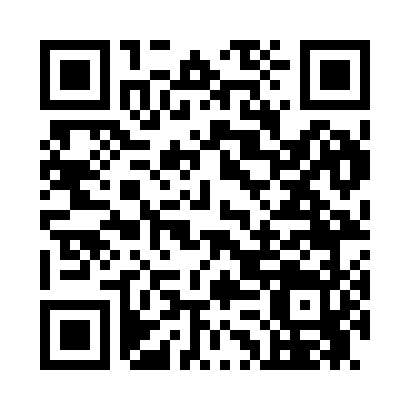 Ramadan times for Cordova, Alabama, USAMon 11 Mar 2024 - Wed 10 Apr 2024High Latitude Method: Angle Based RulePrayer Calculation Method: Islamic Society of North AmericaAsar Calculation Method: ShafiPrayer times provided by https://www.salahtimes.comDateDayFajrSuhurSunriseDhuhrAsrIftarMaghribIsha11Mon5:565:567:0412:594:216:546:548:0212Tue5:545:547:0212:584:216:556:558:0313Wed5:535:537:0112:584:226:556:558:0414Thu5:515:517:0012:584:226:566:568:0515Fri5:505:506:5812:574:226:576:578:0516Sat5:495:496:5712:574:226:586:588:0617Sun5:475:476:5612:574:236:596:598:0718Mon5:465:466:5412:574:236:596:598:0819Tue5:455:456:5312:564:237:007:008:0920Wed5:435:436:5212:564:247:017:018:0921Thu5:425:426:5012:564:247:027:028:1022Fri5:405:406:4912:554:247:027:028:1123Sat5:395:396:4812:554:247:037:038:1224Sun5:375:376:4612:554:247:047:048:1325Mon5:365:366:4512:544:257:057:058:1426Tue5:355:356:4412:544:257:057:058:1427Wed5:335:336:4212:544:257:067:068:1528Thu5:325:326:4112:544:257:077:078:1629Fri5:305:306:3912:534:257:087:088:1730Sat5:295:296:3812:534:267:087:088:1831Sun5:275:276:3712:534:267:097:098:191Mon5:265:266:3512:524:267:107:108:202Tue5:245:246:3412:524:267:117:118:203Wed5:235:236:3312:524:267:117:118:214Thu5:225:226:3112:524:267:127:128:225Fri5:205:206:3012:514:267:137:138:236Sat5:195:196:2912:514:267:147:148:247Sun5:175:176:2812:514:277:147:148:258Mon5:165:166:2612:504:277:157:158:269Tue5:145:146:2512:504:277:167:168:2710Wed5:135:136:2412:504:277:177:178:28